Group Piano Lessons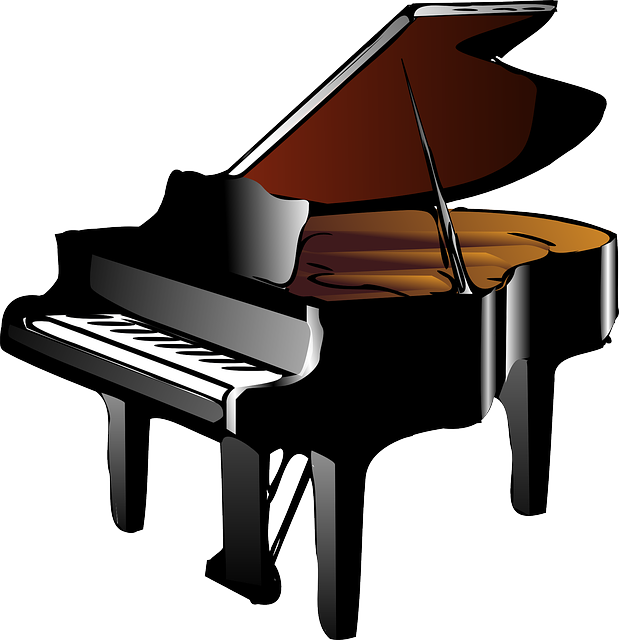 Open to students 1st-5th GradeAbout: Students will learn the basics of how to read music and play it on the piano. Bateman is fortunate enough to have many keyboards so the students will each be at a keyboard the entire class time! Each week students will experience mini lessons about the piano, and will work on music. Students will be grouped according to age and ability so that they can work at their own pace. Students DO NOT need to own a piano. This group will begin October, 7 and will be open to only 15 students and will be chosen through a lottery. Please turn in permission form by Friday, Oct. 2nd.Sign up now for group piano class! This group will meet every Wednesday from 3:30-5:00. ____________________________________Student Name: ____________________ Teacher: ________________  Room #______I give my child permission to attend piano class every Wednesday from 3:30-5:00. Parent Signature: _________________________________________________Parent Contact:Parent name: _______________________________Parent phone number: ______________________________**If your child is selected to participate, a letter will be sent home Monday Oct. 5th**Lecciones Grupo PianoAbierto a estudiantes de 1-5 ° gradoAcerca de: Los estudiantes aprenderán los conceptos básicos de cómo leer música y tocar en el piano . Bateman tiene la suerte de tener muchos teclados para que los estudiantes estarán cada uno en un teclado todo el tiempo de la clase ! Cada semana los estudiantes experimentarán las mini lecciones sobre el piano, y trabajarán en la música. Los estudiantes serán agrupados de acuerdo a la edad y capacidad para que puedan trabajar a su propio ritmo. Los estudiantes no necesitan poseer un piano. Este grupo comenzará Octubre 7 y estará abierta a sólo 15 estudiantes y se elegirán a través de una lotería. Por favor de regresar la forma de permiso por Viernes, 2 de octubre.Regístrese ahora para clase de piano grupo! Este grupo se reunirá todos los miercoles de 3 : 30-5 : 00 .-------------------------------------------------------Nombre del Estudiante: _______________ Maestra: ____________  Salon  #___Le doy permiso a mi hijo para asistir a clase de piano todos los miercoles de 3:30-5:00 .Firma del padre: _________________________________________________Contacto informacion de padresNombre del Padre: ___________________________________
Teléfono #:_______________________________________** Casa Si su niño es seleccionado para participar , se le enviará una carta Lunes 05 de octubre **